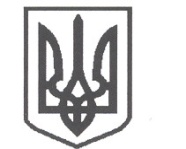 УКРАЇНАСРІБНЯНСЬКА СЕЛИЩНА РАДАВИКОНАВЧИЙ КОМІТЕТРІШЕННЯберезня 2023 року     					              	      		№  смт СрібнеПро намір передати в оренду нерухоме майно,  що належить до комунальної власності Срібнянської селищної ради  	Розглянувши звернення  Фізичної особи – підприємця Галини Олегівни ЮРЧЕНКО, щодо надання дозволу на оренду частини нежитлового приміщення, яке включене до переліку першого типу,  загальною площею      26,8 кв.м, розташованого за адресою:  вул. Миру 25, смт Срібне, Прилуцького району, Чернігівської області на першому поверсі для розміщення салону краси, терміном на п’ять років, керуючись ст. 6, ст.18 Закону України «Про оренду державного та комунального майна», статтями 29, 59, 60 Закону України «Про місцеве самоврядування в Україні», Положенням  про порядок проведення конкурсу на право оренди майна комунальної власності Срібнянської селищної ради,  затвердженим рішенням сесії селищної ради від 21.04.2021 «Про затвердження нормативно-правових актів з питань оренди  майна комунальної власності  Срібнянської селищної ради», виконавчий комітет селищної ради вирішив: 1. Передати в оренду Фізичній особі – підприємцю ЮРЧЕНКО Галині Олегівні частину нежитлового приміщення загальною площею 26,8 кв.м, розташованого за адресою:  вул. Миру 25, смт Срібне, Прилуцького району, Чернігівської області на першому поверсі  для розміщення перукарні, з проведенням аукціону.2. Визначити умови  оренди та оплати об’єкта нерухомого майна комунальної власності, згідно Методики розрахунку плати за оренду майна комунальної власності Срібнянської селищної ради.3. Відділу бухгалтерського обліку та звітності селищної ради здійснити дії  по передачі в оренду  об’єкта зазначеного в п.1 даного рішення та забезпечити оприлюднення оголошення про передачу в оренду та умови оренди в електронній системі згідно з діючим законодавством України.4. Контроль за виконанням рішення покласти на першого заступника селищного голови Віталія ЖЕЛІБУСелищний голова	Олена ПАНЧЕНКО